Dathan aig a bhogha-fhrois Daa-hun eck uh vo-uh ro-ushColours of the rainbowBuidhe uaine dearg agus pinc Boo-yu, oo-un-yuh, jer-uck agh-us pinkPurpaidh is orains is liathpoor-pee iss oranj iss l-yeehahDathan aig a bhogha-fhrois Daa-hun eck uh vo-uh ro-ushAig a bhogha-fhrois eck uh vo-uh ro-ushAig a bhogha-fhrois brèagha eck uh vo-uh ro-ush bree-uh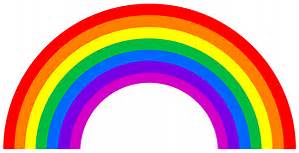 